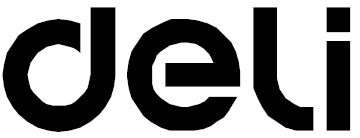 калькуляторРуководство пользователяDELI EM888, M888Калькулятор с двойной памятьюОсновные функции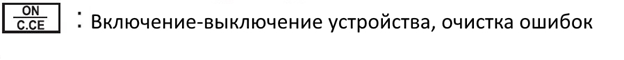 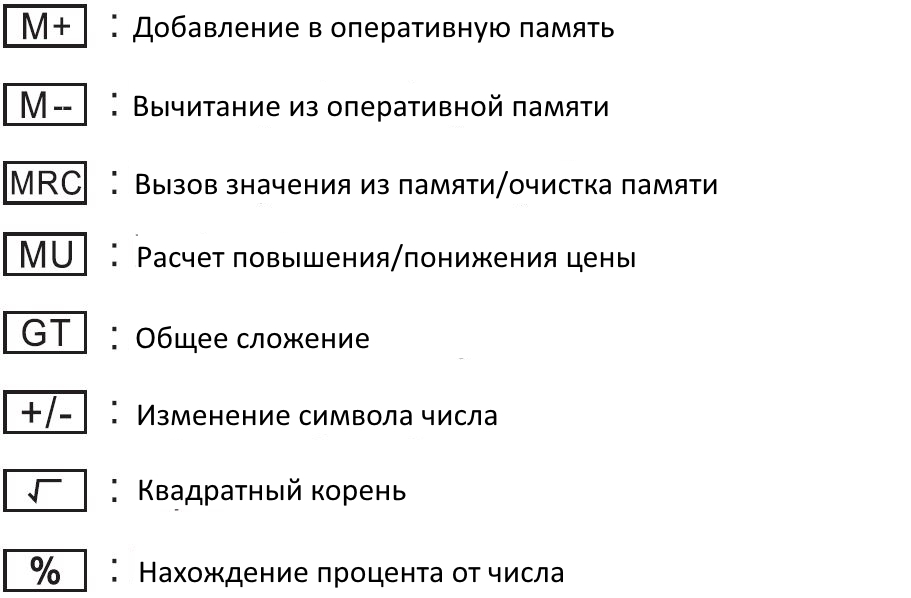 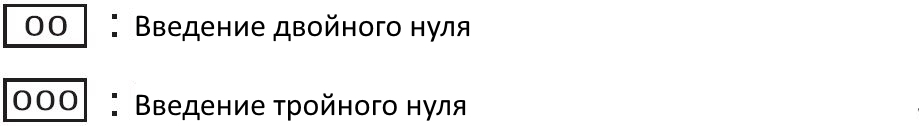 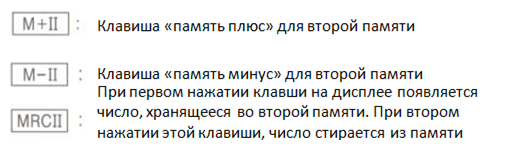 Положение переключателейТАВ-А               ВЫБОР РЕЖИМА ОКРУГЛЕНИЯ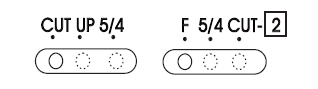                 Округление в большую сторону. 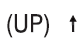   5/4               Отключение округления.                Округление в меньшую сторону.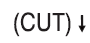              После округления, чтобы сохранить две десятичные цифры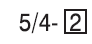 ТАВ-B                ВЫБОР КОЛИЧЕСТВА ЗНАКОВ ПОСЛЕ ЗАПЯТОЙ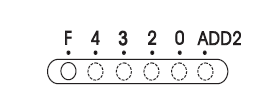 F – положение «F» - плавающая запятаяПоложение 4,3,2,1,0 указывает на 4,3,2,1 или 0 знаков после запятойПоложение «А» (или «АDD2») – автоматическое отделение запятой двух последних цифрЕсли переключатель в положении “А”, то автоматически выбирается второе место после запятой (пример: если Вы нажмёте кнопку “8”, то получите значение 0.08), а если Вы нажмёте кнопку точка [.], эта позиция станет основной (этот режим бесполезен при умножении и делении). LCD ДИСПЛЕЙМII (MEMORY II) – независимая память IIМI (MEMORY I) – независимая память- (-MINUS) – число, следующее за этим символом – отрицательноеE (ERROR) – Ошибка вычисления или переполнение стека памятиНажмите «ON/C» или «АС», чтобы очистить все значенияНажмите «СЕ» чтобы очистить «ERROR». Но данные на дисплее до сих пор в силе. Чтобы их получить, нажмите «MR» и «GT»После каждой операции нажимайте клавишу «АС», чтобы очистить сохраненные вычисленияКАК ЗАМЕНИТЬ БАТАРЕЙКУУстройство имеет двойное питание:Солнечная энергия и Батарейки с напряжением 1.5VУстройство отключается автоматически после 5-12 минут бездействия. Когда дисплей становится тусклым, это означает, что пришло время заменить батарейку. Вы можете использовать энергию солнца для зарядки или заменить батарейку.Примеры вычислений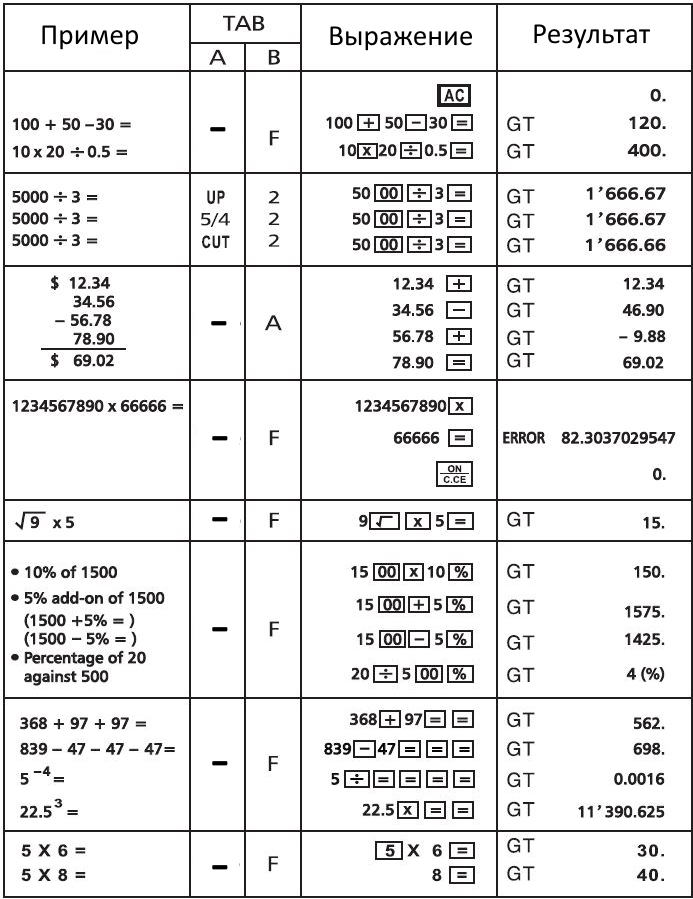 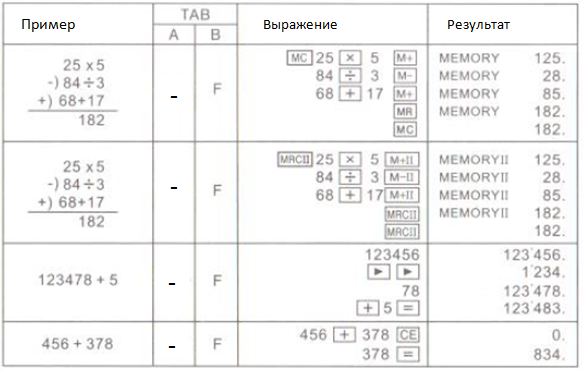 ГАРАНТИИС даты покупки первоначальному покупателю предоставляется гарантия «ДЕЛИ» и его дистрибьюторов на данное изделие, кроме корпуса и аккумулятора, в том, что данное изделие не имеет дефектов с точки зрения качества материала и изготовления при обычном использовании, на период 3 года. При предоставлении документа, подтверждающего покупку, например, квитанции о продаже, изделие будет отремонтировано с использованием восстановленных/ запасных заменяющих деталей «Дели» или изделие будет заменено такой же или аналогичной восстановленной/ заменяющей моделью по усмотрению «Дели».ИСКЛЮЧЕНИЯ ИЗ ГАРАНТИИ(1) Настоящая гарантия не распространяется на проблемы, возникшие вследствие ненадлежащего, грубого или небрежного обращения.(2) Настоящая гарантия не распространяется на проблемы, возникшие пожара, землетрясения, наводнения или иных стихийных бедствий.(3) Настоящая гарантия не распространяется на проблемы, возникшие вследствие ненадлежащего ремонта или настройки, выполненных каким-либо лицом, кроме специалиста сервисного центра «Дели».(4) Настоящая гарантия не распространяется на проблемы, возникшие вследствие протекания аккумулятора, изгибания изделия, поломки дисплея или кнопок.(5) Настоящая гарантия не распространяется на проблемы, возникшие вследствие повреждения или износа корпуса или аккумулятора.(6) Настоящая гарантия не распространяется на замену расходных материалов, таких как аккумулятор и другое вспомогательное оборудование.(7) Претензии не принимаются без предъявления подтверждения покупки при обращении за обслуживанием.(8) За детали и выполненную работу будет взиматься плата при выполнении ремонта после истечения гарантийного срока.(9) Настоящий гарантийный талон действителен для выполнения обслуживания только в стране покупки.ГАРАНТИЙНЫЙ ТАЛОНМесяц и год изготовления калькулятора указан на этикетке.Калькулятор можно использовать для работы в жилых, коммерческих и производственных зонах при температуре 0 до + 40 °C.Хранить и транспортировать при температуре 0 до + 40 °C.При обнаружении неисправностей обратитесь к официальному дилеру.Отработанные старые калькуляторы необходимо сдавать в специализированные пункты утилизации.Изготовитель: "Deli Group CO.,LTD."Адрес изготовителя: Китай, 315600, Deli Industrial Park, Ninghai County, ZhejiangУполномоченное изготовителем лицо: ООО "НОВО-ТРЕНД",Место нахождения: 105043, город Москва, муниципальный округ Измайлово вн.тер.г., улица 8-я Парковая, дом 25, этаж Цоколь помещение I, комната 17, офис 48Тел.: +74992882782, адрес электронной почты: info@deli-cis.comНаименование изделияГарантийный срок3 года с даты покупки ____________Информация о покупателеИнформация о покупателеПокупательАдресТелефонИнформация о розничном продавцеИнформация о розничном продавцеРозничный продавецАдресТелефон